Изготовление пасхальной корзинки.Такая корзинка подойдет для пасхальных яиц и может служить украшением интерьера, также пригодится для хранения мелких вещиц.Для работы нам понадобится: белая и цветная ткань, нитки (швейные и розовые мулине), картон (плотный), синтепон, бусины для глаз, ленты.Изготавливаем лекало для корзинки и переводим на белую ткань.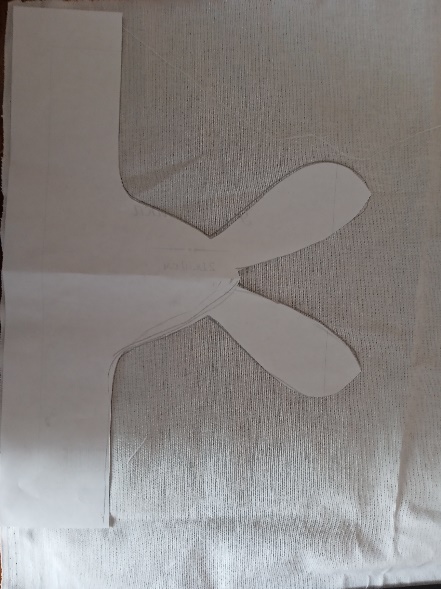 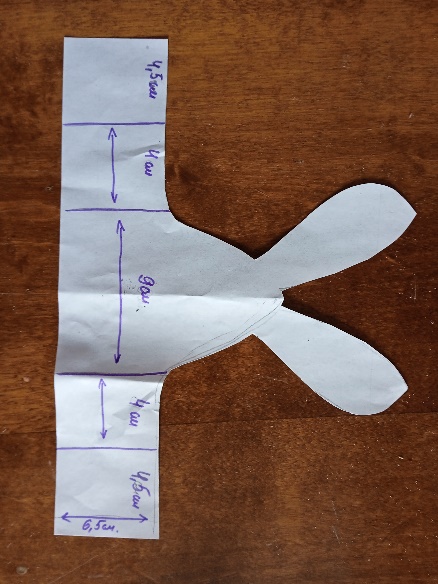 Вырезаем деталь, к ней зигзагообразной строчной пришиваем отделку на уши из цветной ткани. 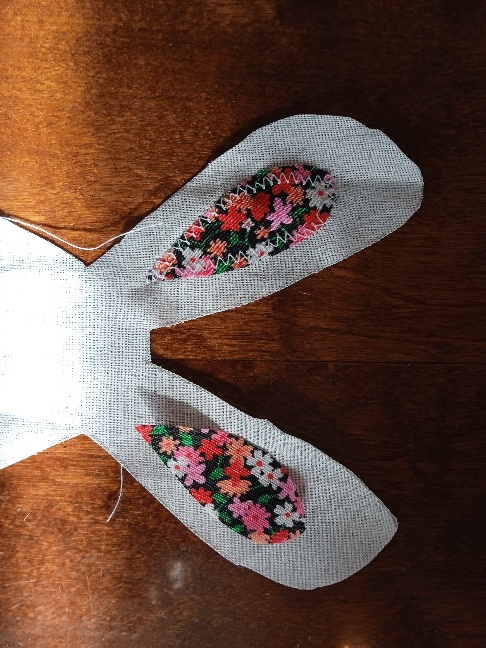 Изнанкой прикладываем деталь кролика на цветную ткань и прошиваем по контуру, вырезаем и выворачиваем.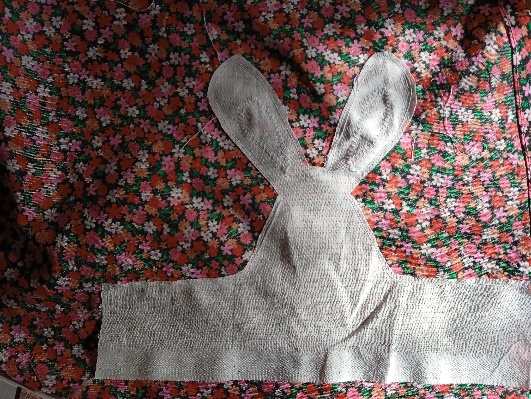 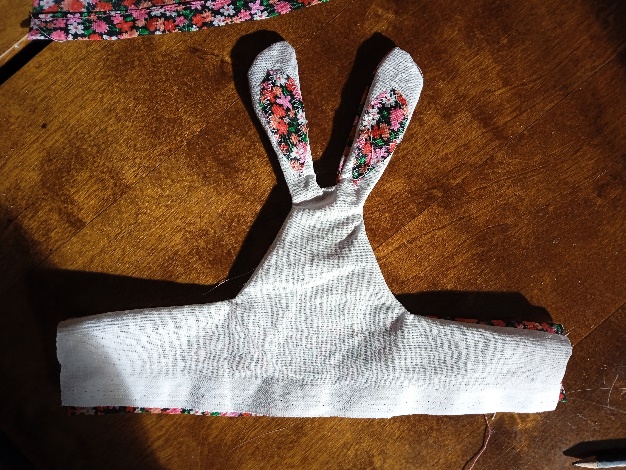 Отрезаем из цветной ткани полоску 13см на 28,5 см. Складываем пополам лицевой стороной внутрь и прострачиваем по краю сгиба. Соединяем детали между собой и выворачиваем.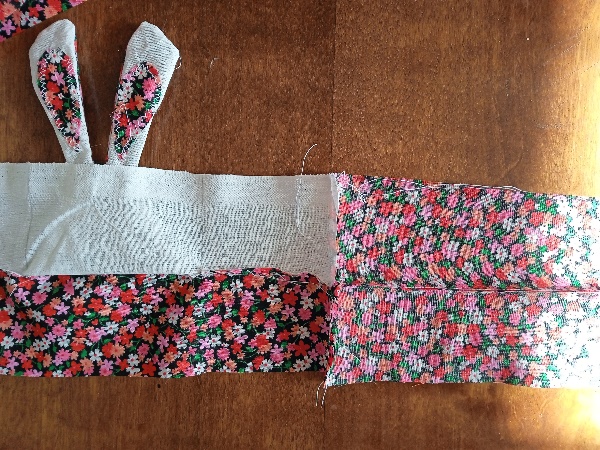 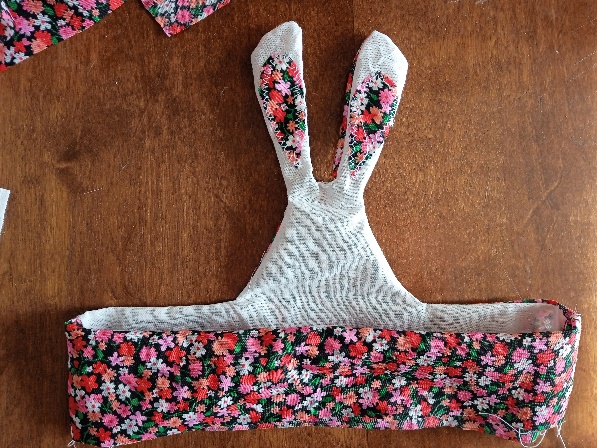 Прострачиваем заготовку по краям   кролика.  На расстоянии 4 см друг от друга прошиваем ячейки, набиваем синтепоном и зашиваем края.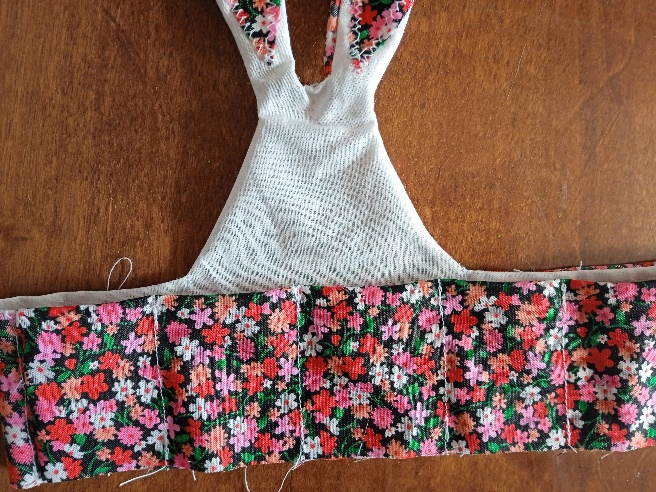 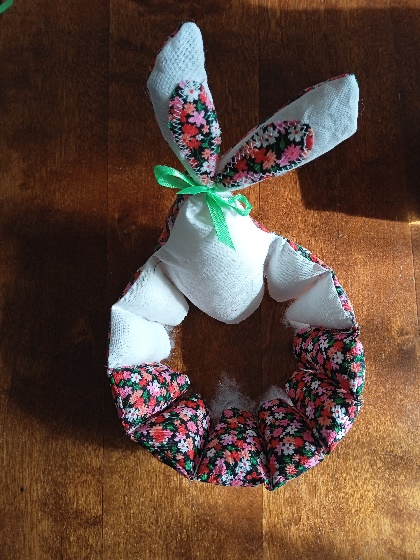 На картоне вырезаем 2 круга диаметром примерно 13-14 см. Обтягиваем тканью и сшиваем между собой.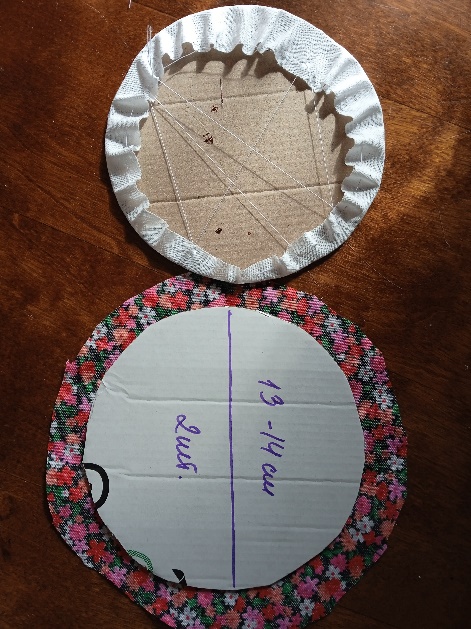 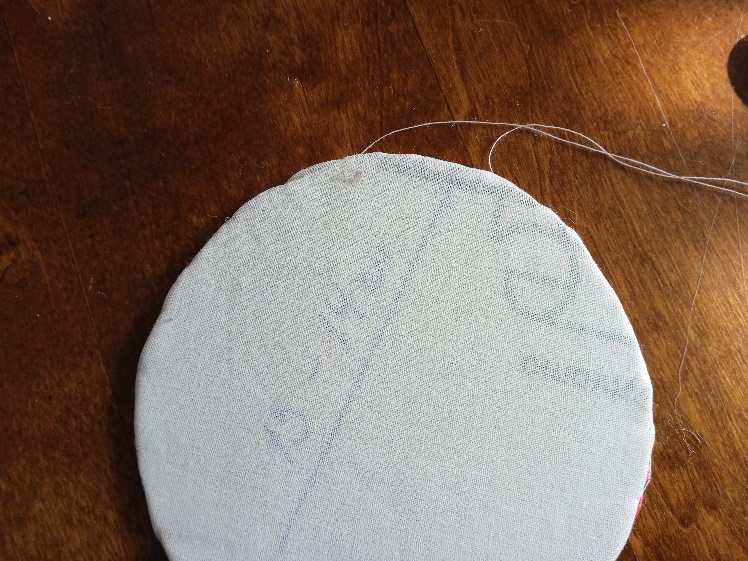 Пришиваем дно к корзинке потайным швом. Шов можно прикрыть лентой или кружевом.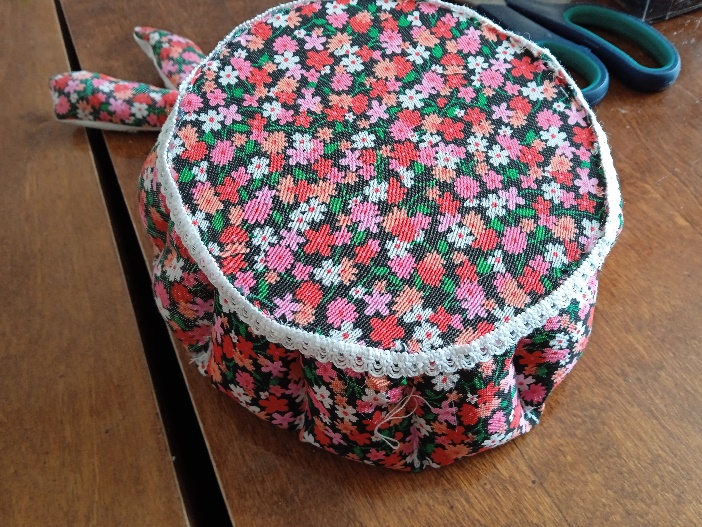 Изготавливаем лапки кролику. Для этого переводим детали на ткань и прошиваем полностью по контуру. Отверстие в деталях делаем в местах, где будет пришиваться к корзинке. Выворачиваем и наполняем синтепоном. Места разрезов зашиваем.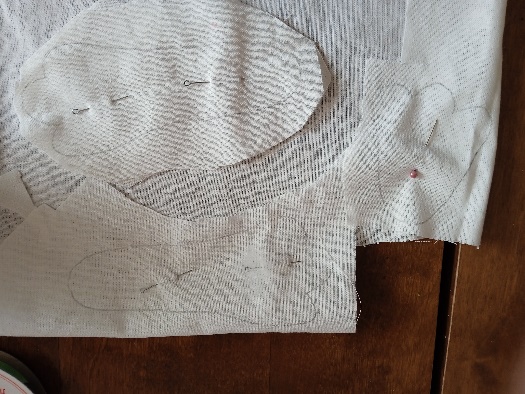 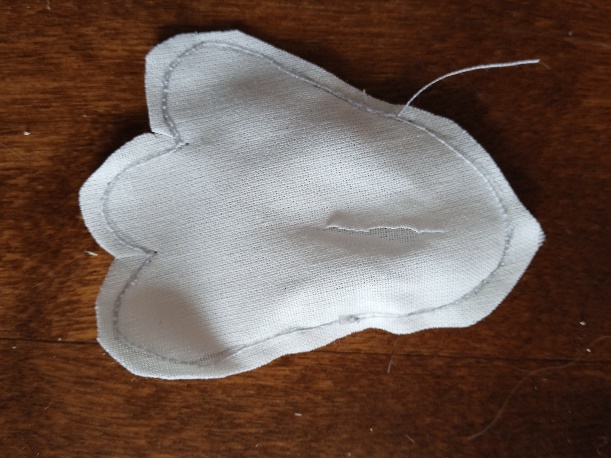 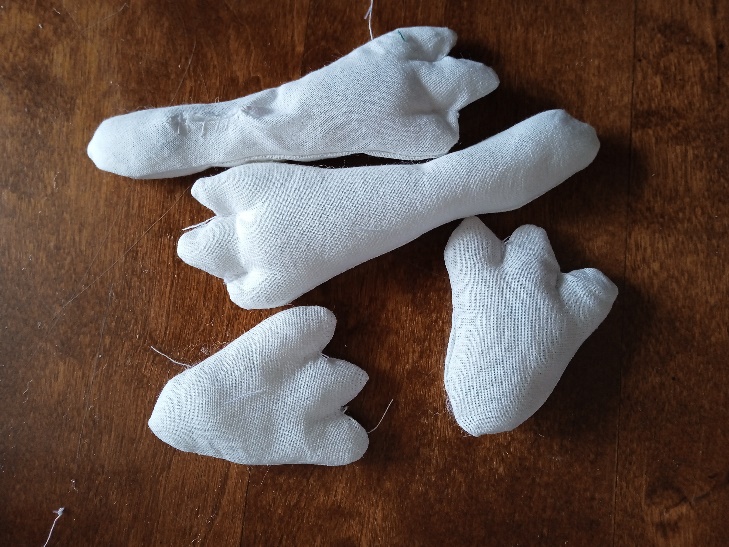 Пришиваем  детали к корзинке.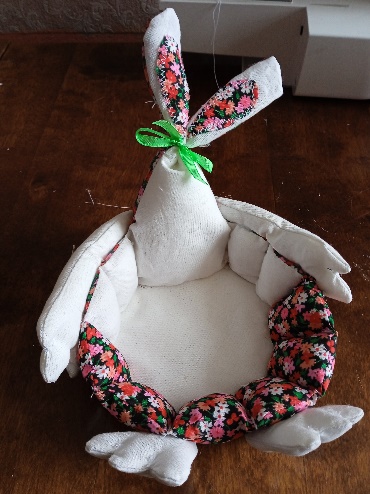 Отрезаем полоску цветной ткани шириной 6-7 см и длинной 28-30 см. Прошиваем, выворачиваем и набиваем синтепоном. Ручку пришиваем внутри корзинки.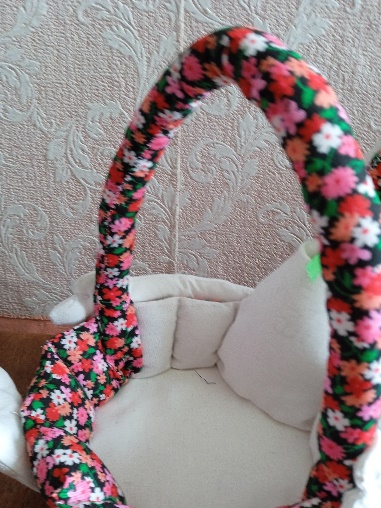 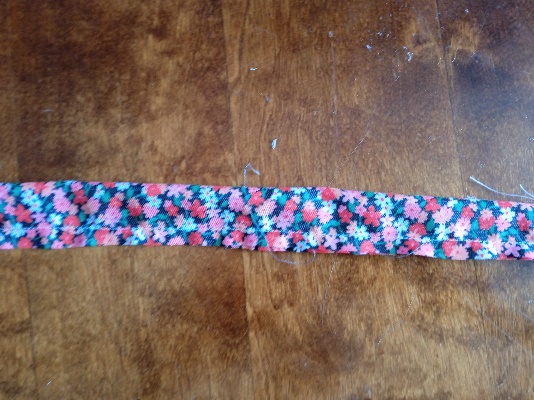 Пришиваем кролику глаза, вышиваем нос и усы. Корзинка готова.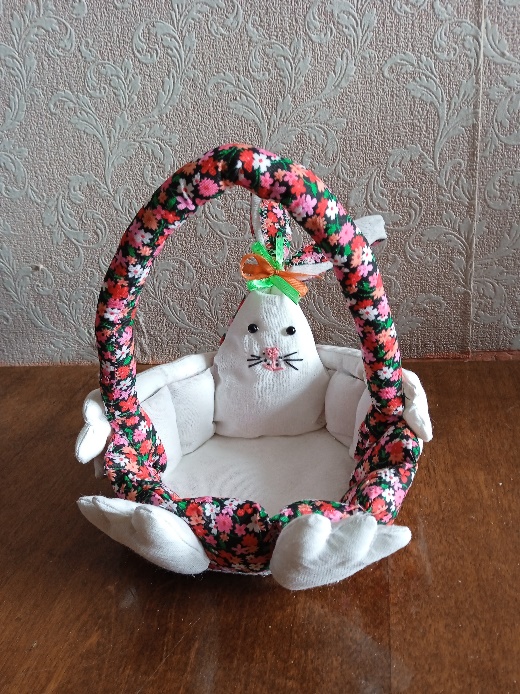 По такой же технологии можно изготовить и другие корзинки.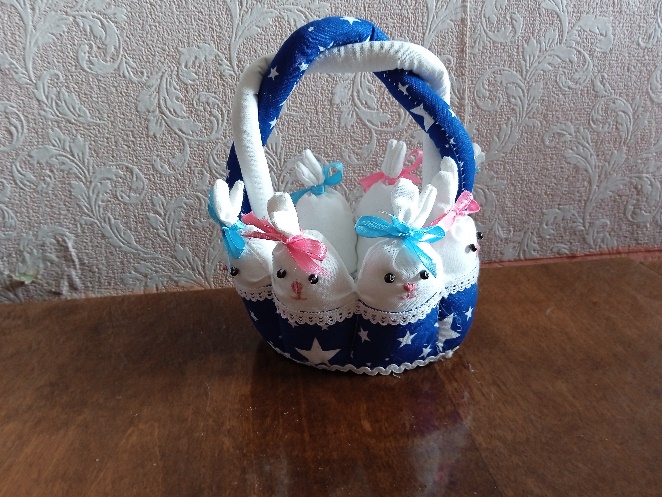 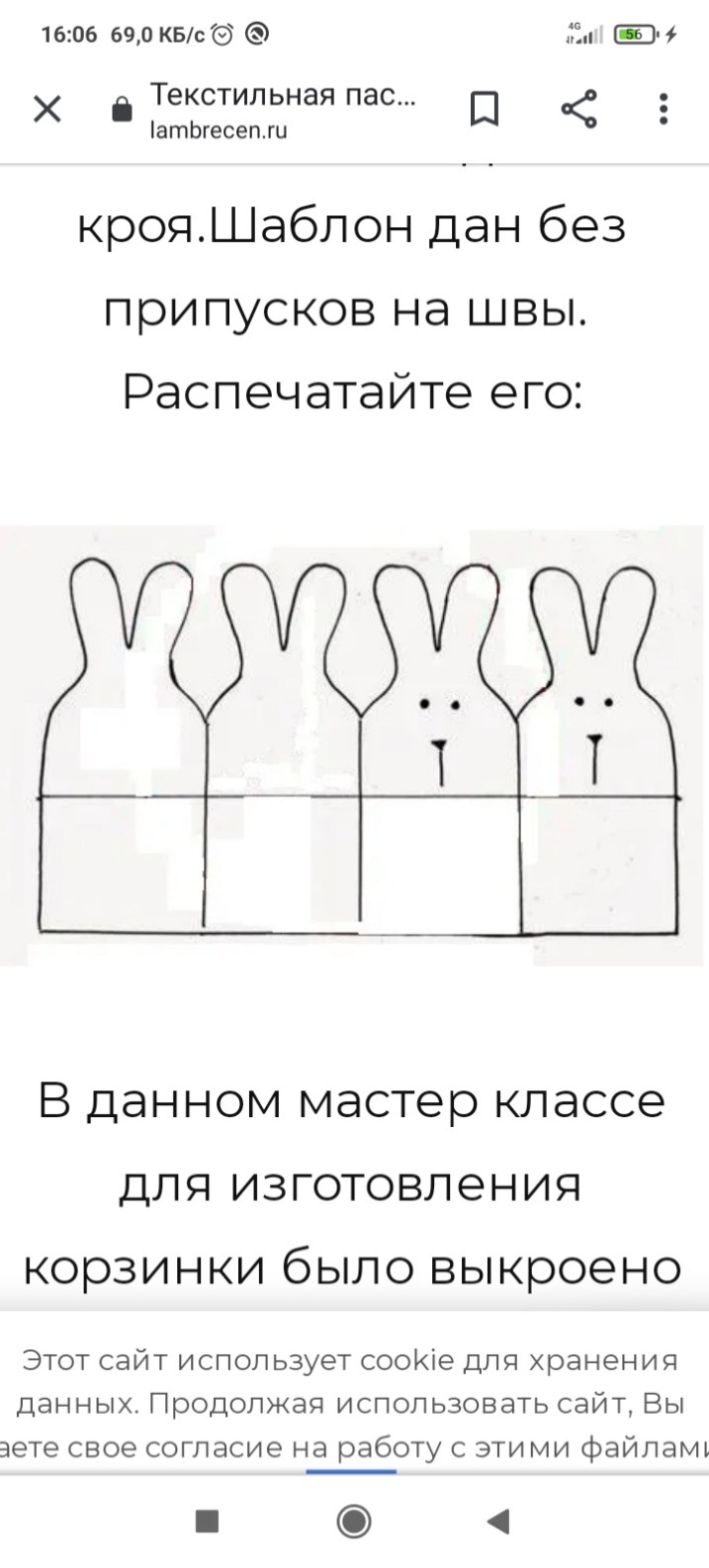 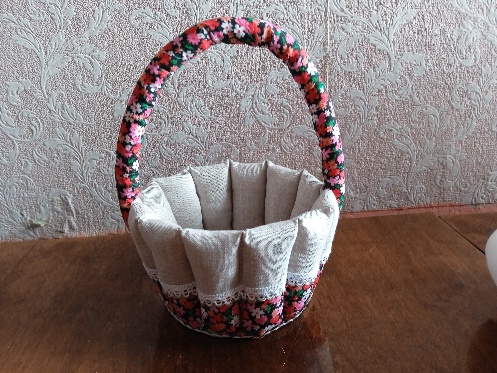 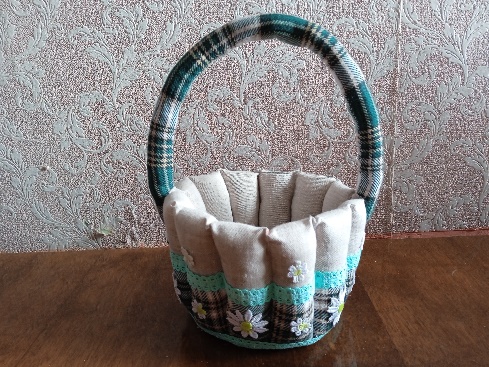 